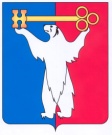 АДМИНИСТРАЦИЯ ГОРОДА НОРИЛЬСКАКРАСНОЯРСКОГО КРАЯРАСПОРЯЖЕНИЕ14.10.2014		                            г. Норильск				          №5323О внесении изменений в распоряжение Администрации города Норильска                  от 15.10.2010 № 3788 «Об утверждении представительного состава комиссии по переводу жилого помещения в нежилое помещение и нежилого помещения в жилое помещение на территории муниципального образования город Норильск и состава приемочной комиссии по приемке в эксплуатацию переводимого помещения после завершения переустройства и (или) перепланировки, и (или) иных работ»В связи с изменениями в штатном расписании Администрации города Норильска,            1. Внести в распоряжение Администрации города Норильска                            от 15.10.2010 № 3788 «Об утверждении представительного состава комиссии по переводу жилого помещения в нежилое помещение и нежилого помещения в жилое помещение на территории муниципального образования город Норильск и состава приемочной комиссии по приемке в эксплуатацию переводимого помещения после завершения переустройства и (или) перепланировки, и (или) иных работ», следующие изменения:1.1. слова «начальник Управления архитектуры и градостроительства Администрации города Норильска – главный архитектор города» заменить по тексту словами «начальник Управления архитектуры и градостроительства Администрации города Норильска».2. Опубликовать настоящее постановление в газете «Заполярная правда» и разместить его на официальном сайте муниципального образования город Норильск.3. Настоящее постановление вступает в силу после его официального опубликования в газете «Заполярная правда».Руководитель Администрации города Норильска			        Е.Ю.Поздняков